ПРОЕКТ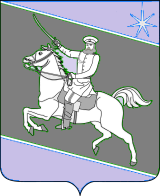 СОВЕТ СКОБЕЛЕВСКОГО СЕЛЬСКОГО ПОСЕЛЕНИЯ ГУЛЬКЕВИЧСКОГО РАЙОНАРЕШЕНИЕ_____ сессия _____ созываот ________________                                                                                                     № _____ст-ца СкобелевскаяОб утверждении программы приватизации имущества муниципальной собственности Скобелевского сельского поселения Гулькевичского районана 2022 годВ целях повышения эффективности использования муниципального имущества и мобилизации доходов в бюджет Скобелевского сельского поселения Гулькевичского района, руководствуясь Федеральными законами    от 21 декабря 2001 г. № 178-ФЗ «О приватизации государственного и муниципального имущества», от 22 июля 2008 г. № 159-ФЗ «Об особенностях отчуждения недвижимого имущества, находящегося в государственной или в муниципальной собственности и арендуемого субъектами малого и среднего предпринимательства, и о внесении изменений в отдельные законодательные акты Российской Федерации», от 6 октября 2003 г. № 131-ФЗ «Об общих принципах организации местного самоуправления в Российской Федерации», Положением о порядке владения, пользования и распоряжения муниципальным имуществом Скобелевского сельского поселения Гулькевичского района, утвержденного решением 50 сессии 2 созыва Совета Скобелевского сельского поселения Гулькевичского района от 21 декабря 2012 г.№ 3, Уставом Скобелевского сельского поселения Гулькевичского района, Совет Скобелевского сельского поселения Гулькевичского района р е ш и л:1. Утвердить программу приватизации имущества муниципальной собственности Скобелевского сельского поселения Гулькевичского района на 2022 год (прилагается).2. Специалисту 1 категории администрации Скобелевского сельского поселения Гулькевичского района Путивильской О.С. обеспечить размещение настоящего решения на официальном сайте торгов www.torgi.gov.ru и сайте Скобелевского сельского поселения Гулькевичского района www.skobelevsp.ru. 3. Специалисту 1 категории администрации Скобелевского сельского поселения Гулькевичского района Путивильской О.С. обнародовать настоящее решение в специально установленных местах для обнародования муниципальных правовых актов органов местного самоуправления,  Скобелевского сельского поселения Гулькевичского района, определенных распоряжением администрации Скобелевского сельского поселения Гулькевичского района от 6 ноября 2013 года № 34-р «Об утверждении бланка об обнародовании и места для обнародования муниципальных правовых актов органов местного самоуправления Скобелевского сельского поселения Гулькевичского района» и разместить на сайте Скобелевского сельского поселения Гулькевичского района в информационно-телекоммуникационной сети «Интернет».3. Контроль за выполнением настоящего решения возложить на постоянную комиссию по бюджету, налогам, сборам, муниципальной собственности, экономике, торговле, предпринимательству и инвестиционной политике Совета Скобелевского сельского поселения Гулькевичского района.4. Решение вступает в силу после его официального обнародования. Глава Скобелевского сельского поселения                                   Гулькевичского района                                                                         Ю.А. ВелькерПРОГРАММАприватизации имущества муниципальной собственности Скобелевского сельского поселения Гулькевичского района на 2022 годПрограмма приватизации имущества муниципальной собственности Скобелевского сельского поселения Гулькевичского района на 2022 год (далее -Программа приватизации) разработана в соответствии с Конституцией Российской Федерации, Гражданским кодексом Российской Федерации, Федеральными законами от 21 декабря 2001 г. № 178-ФЗ «О приватизации государственного и муниципального имущества» (далее – Федеральный закон № 178-ФЗ), от 22 июля 2008 г. № 159-ФЗ «Об особенностях отчуждения недвижимого имущества, находящегося в государственной или в муниципальной собственности и арендуемого субъектами малого и среднего предпринимательства, и о внесении изменений в отдельные законодательные акты Российской Федерации», от 6 октября 2003 г. № 131-ФЗ «Об общих принципах организации местного самоуправления в Российской Федерации», Положением о порядке управления и распоряжения имуществом, находящимся в муниципальной собственности Скобелевского сельского поселения Гулькевичского района, утвержденным решением 50 сессии 2 созыва Совета Скобелевского сельского поселения Гулькевичского района от 21 декабря           2012 г. № 3.1. Цели и задачи приватизации1.1.	Целью политики в области приватизации имущества муниципальной
собственности Скобелевского сельского поселения Гулькевичского района  является обеспечение рационального и эффективного использования муниципальной собственности, оптимизация состава и структуры муниципального имущества, совершенствование механизма формирования программ приватизации.1.2.	Приватизация объектов муниципальной собственности
Скобелевского сельского поселения Гулькевичского района в 2022 году направлена на решение следующих задач:уменьшение бюджетных расходов на управление объектами
муниципальной собственности Скобелевского сельского поселения Гулькевичского района;определение для каждого объекта способов его вовлечения в
коммерческий оборот с учетом структуры объекта, спроса и потребностей
инвесторов;пополнение доходной части бюджета Скобелевского сельского поселения Гулькевичского района;формирование экономической основы деятельности Скобелевского сельского поселения Гулькевичского района;проведения мероприятий по предварительному анализу объектов
муниципального имущества, повышения их инвестиционной
привлекательности;оптимизация структуры объектов, составляющих муниципальную
собственность Скобелевского сельского поселения Гулькевичского района;создание условий для развития рынка недвижимости.2. Орган, принимающий решение о приватизацииПриватизация объектов недвижимости (зданий, строений,
сооружений, нежилых помещений, объектов, строительство которых не
завершено и которые признаны самостоятельными объектами недвижимости),
объектов движимого имущества (транспортных средств), находящихся в
муниципальной  собственности Скобелевского сельского поселения Гулькевичского района, осуществляется по решению представительного   органа местного самоуправления - Совета Скобелевского сельского поселения Гулькевичского района.Приватизация (продажа) иного муниципального имущества
осуществляется на основании нормативного правового акта администрации
Скобелевского сельского поселения Гулькевичского района.3. Порядок принятия решений о приватизации,способах приватизации, оценки стоимости и оплатыприватизируемого имущества3.1. Инициаторами приватизации объектов муниципальной собственности Скобелевского сельского поселения Гулькевичского района могут выступать: Совет Скобелевского сельского поселения Гулькевичского района, администрация Скобелевского сельского поселения Гулькевичского района, иные физические и юридические лица.Заявки на приватизацию муниципального имущества подаются на электронной торговой площадке акционерного общества «Сбербанк-Автоматизированная система торгов» (далее – АО «Сбербанк-АСТ»).Способ приватизации, срок и условие ее проведения, начальная цена
объекта приватизации определяются в соответствии с действующим
законодательством и Положением о порядке управления и распоряжения
имуществом, находящимся в муниципальной собственности муниципального
образования Гулькевичский район, утвержденным решением 50 сессии 2 созыва Совета Скобелевского сельского поселения Гулькевичского района от 21 декабря 2012 года № 3.3.4. Начальная цена подлежащего приватизации муниципального имущества устанавливается в случаях, предусмотренных Федеральным законом № 178-ФЗ, в соответствии с законодательством Российской Федерации, регулирующим оценочную деятельность, при условии, что со дня составления отчета об оценке объекта оценки до дня размещения на официальном сайте в сети «Интернет» информационного сообщения о продаже муниципального имущества прошло не более чем шесть месяцев.3.5.	Независимая оценка приватизируемого имущества производится на
этапе предпродажной подготовки за счет средств бюджета Скобелевского сельского поселения Гулькевичского района.Затраты на организацию и проведение процедуры приватизации объектов муниципальной собственности оплачиваются за счет средств бюджета Скобелевского сельского поселения Гулькевичского района.3.6.	Предложения о внесении изменений и дополнений в Программу
приватизации могут исходить от Совета Скобелевского сельского поселения Гулькевичского района, администрации Скобелевского сельского поселения Гулькевичского района, иных  юридических  и физических лиц.Изменения и дополнения в Программу приватизации утверждаются Советом Скобелевского сельского поселения Гулькевичского района.4. Информационное обеспечение приватизации муниципального имуществаПод информационным обеспечением приватизации муниципального
имущества понимаются мероприятия, направленные на создание возможности
свободного доступа неограниченного круга лиц к информации о приватизации,
включающие в себя опубликование (обнародование), размещение в
информационных системах общего пользования, программы приватизации
муниципального имущества, ежегодного отчета о результатах приватизации
муниципального имущества, решений об условиях приватизации
муниципального имущества, информационных сообщений о продаже
указанного имущества и об итогах продажи.Информационное сообщение о продаже муниципального имущества
подлежит размещению на официальных сайтах в информационно-
телекоммуникационной сети «Интернет»: федеральном – https://.torgi.gov./new,
Скобелевского сельского поселения Гулькевичского района - https://skobelevsp.ru. на электронной торговой площадке АО «Сбербанк-АСТ» - https://utp.sberbank-ast.ru в сроки, установленные действующим законодательством.5. Перечень объектов муниципальной собственности Скобелевского сельского поселения Гулькевичского района, подлежащих приватизации в 2022 году6. Прогнозирование поступлений средств от приватизации объектов муниципальной собственности Скобелевского сельского поселения Гулькевичского района Исходя из оценки прогнозируемой стоимости предлагаемых к приватизации объектов муниципальной собственности Скобелевского сельского поселения Гулькевичского района в 2022 году ожидаются поступления в размере не менее 350,0 тысяч рублей. Денежные средства, полученные от приватизации муниципального имущества Скобелевского сельского поселения Гулькевичского района, после уплаты налогов и сборов, предусмотренных законодательством о налогах и сборах, подлежат зачислению в бюджет Скобелевского сельского поселения Гулькевичского района в полном объеме.Контроль за поступлением в бюджет поселения денежных средств от приватизации муниципального имущества Скобелевского сельского поселения Гулькевичского района осуществляется специалистами администрации Скобелевского сельского поселения Гулькевичского района.Прогноз доходов от продажи муниципального имущества Скобелевского сельского поселения Гулькевичского района может быть скорректирован после проведения на стадии предпродажной подготовки процедуры по оценке рыночной стоимости имущества, проведенной в соответствии с законодательством Российской Федерации об оценочной деятельности, и подведения итогов приватизации.7. Отчет о выполнении ПрограммыОтчет о выполнении Программы приватизации содержит перечень приватизированного в 2022 году муниципального имущества Скобелевского сельского поселения Гулькевичского района с указанием способа, срока, цены сделки приватизации, и представляется в Совет Скобелевского сельского поселения Гулькевичского района не позднее 1 апреля 2023 года для принятия решения.Специалист 1 категории администрации Скобелевского сельского поселения Гулькевичского района                                                                 О.С. ПутивильскаяПРИЛОЖЕНИЕУТВЕРЖДЕНАрешением _____ сессии _____ созыва Совета Скобелевского сельского поселения Гулькевичского районаот _______________ № _____№п/пНаименование объекта, его индивидуализирующие характеристикиАдрес нахождения объекта приватизацииОграничения (обременения) права муниципальной собственностиПамятник истории и культурыда/нетНедвижимое имуществоНедвижимое имуществоНедвижимое имуществоНедвижимое имуществоНедвижимое имущество1.нежилое помещение площадью 85,3 кв.м, кадастровый номер 23:06:0903002:477Краснодарский край, Гулькевичский район, х. Журавлев, ул. Молодежная, д. 12 кв. 1нетнет2. нежилое помещение площадью 85,2 кв.м, кадастровый номер 23:06:0903002:476Краснодарский край, Гулькевичский район, х. Журавлев, ул. Молодежная, д. 12 кв. 2нетнет3.земельный участокплощадью 878 кв.м,кадастровый номер 23:06:0903002:69Краснодарский край, Гулькевичский район, х. Журавлев, ул. Молодежная, 12/1нетнет4.земельный участок площадью 1 129 кв.м,кадастровый номер 23:06:0903002:70Краснодарский край, Гулькевичский район, х. Журавлев, ул. Молодежная, 12/2нетнетДвижимое имуществоДвижимое имуществоДвижимое имуществоДвижимое имуществоДвижимое имущество1.автобус ПАЗ 32053-70, 2010 года выпуска, идентификационный номер – Х1М3205СХА0005415, номер двигателя – 523400 А1008771, номер шасси – отсутствует, номер кузова – Х1М3205СХА0005415, цвет кузова – желтый, инвентарный номер СТ101050000702, регистрационный знак О207УУ93Краснодарский край, Гулькевичский район, ст-ца Скобелевская,ул. Октябрьская, 28нетнет